Children’s Room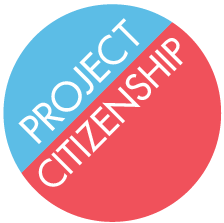 Children’s Room